Tjekliste/respons til store skriftlige opgaverOPGAVENS FORMALIALever din opgave op til formalia?… fordi det er så tosset ikke at leve op til simple formalia!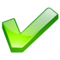 KommentarerAngiver du på dit titelblad/forside: opgavetitlen/opgaveformuleringen, opgavetype, dit navn, skolens navn, vejledernavne, afleveringsdato?Har du husket en indholdsfortegnelse?Er dit noteapparat ensartet?Et litteraturlisten korrekt? Og er alle kilder oplyst?Har du husket at vedlægge eventuelle bilag?Andet vedr. formalia?OPGAVENS INDHOLD OG STRUKTUR… fordi det er her, du skal vise alt det spændende, du kan!KommentarerDækker besvarelsen opgaveformuleringen? Og er opgaveformuleringens dele besvaret på det rigtige taksonomiske niveau?Er der et klart fokus i opgaven?Udgør opgaven en sammenhængende helhed, så der er god sammenhæng mellem de forskellige afsnit og i besvarelsen som helhed? (tænk på tydelige overgange mellem afsnit og delkonklusioner)Er opgaven veldokumenteret og er der belæg for alle påstande?Anvender og bearbejder du sekundær litteratur? Understøtter du f.eks. dine pointer med sekundær litteratur?OPGAVENS SPROG (KORREKTURLÆSNING)… fordi kvaliteten af den sproglige fremstilling altid indgår i den samlede bedømmelse – uanset fag!KommentarerEr sproget flydende - hænger sætningerne sammen?Er sproget varieret og præcist?Anvender du fagenes terminologi (udtryk og begreber hentet fra fagene)?Har du fået udryddet ALLE de stave-, slå- og sjuskefejl, som computerens stavekontrol ikke har fanget?Har du tjekket din tegnsætning – grundigt?